PRACOVNÍ LISTDokresli a popiš jednotlivé části vejce na obrázku: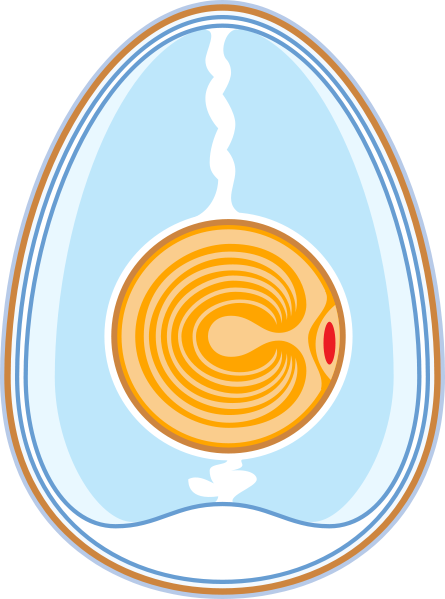 Vypiš 5 vad vajec:Zakroužkujte správnou odpověď:Jaká vejce není možné prodávat v obchodech:husí vejcekřepelčí vejcepštrosí vejce   Vejce skladujeme:v  chladu a temnuv teple a suchu ve vlhku a na světleNákaze salmonelou z vajec zabráníme:sušením vajec	mražením vajec								                 dostatečným tepelným zpracováním vajec4. Napište, jak dělíme vejce podle hmotnosti: